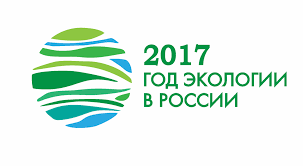 Муниципальное казенное дошкольное образовательное учреждение детский сад «Рябинка- центр развития ребенка» Конспект занятия   по экологическому воспитанию  во II младшей группе  на тему «Маленькое семечко,  а потом цветок!»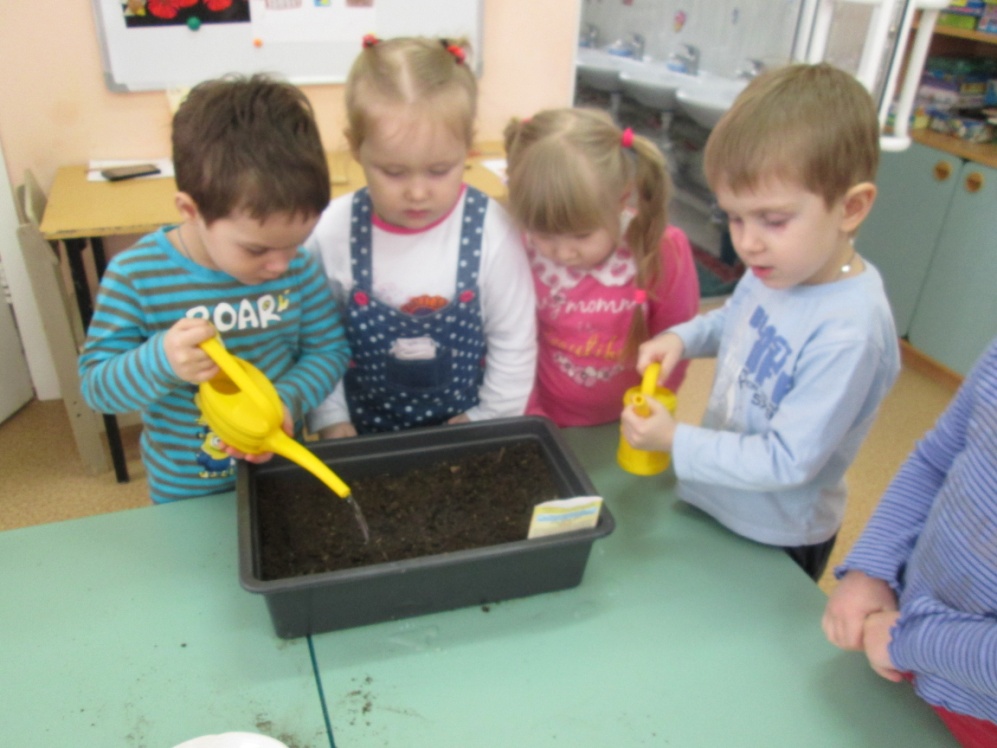 Занятие подготовила Борова Надежда Валерьевна,  воспитатель МКДОУ д/с «Рябинка - ЦРР»г. Омутнинск, 2017Цель: привитие у детей потребности видеть окружающую природу красивой, умении создавать  эту красоту своими руками.Задачи:                                                                                         Закреплять знания детей о семенах астры (семена астры светло –   коричневого цвета, продолговатой овальной формы).                                                         Научить детей аккуратно сеять семена астры в ящиках с землей, не  рассыпая землю.Формировать у детей представление о том, что растения живые и могут  расти, если для них созданы специальные условия: вода, свет, тепло; умение выполнять работу в определенной последовательности и доводить до конца.                                                                                                    Расширять словарь детей, развивать связную речь.                                                                                                         Воспитывать бережное отношение к цветам, ответственность за       посаженные растения, трудолюбие и опрятность. Воспитывать у детей чувство прекрасного, желания видеть свою  клумбу красочной.Материал:                                                                                                                                 Иллюстрации с изображением цветов (тюльпаны, нарциссы, розы, астры); венок с цветами; рисунки с изображением этапов роста цветка;  карточки      « Что нужно растениям для роста» ; подготовленные к посеву семена астр, почва, ящики для рассады, совочки, грабли,  лейки, вода.    Предварительная работа:                                                                                               Беседа педагога о цветах, рассматривание лэпбука «Цветы», рассматривание иллюстраций с изображением цветов на клумбе, в цветнике, чтение стихов о цветах.                                                       Ход занятия:  Беседа                                                                                              Воспитатель. Здравствуйте ребята,  что это?  (показываю венок) Это цветы, их сплели и получился венок. А венок -то не простой, а волшебный. Раз, два ,три повернись и в фею цветов превратись. (надеваю венок на голову).  Я очень люблю цветы, а вы любите? А где можно встретить цветы? Дети. На клумбе, в магазине, дома и в детском саду на окне.  Воспитатель. А как вы думаете, как называются цветы, которые растут дома? На грядке?   Дети. Комнатные цветы-дома растут, в комнате, а в саду на клумбе – садовые цветы.Воспитатель. Ребята, а кто знает, что такое цветник? (ответы детей)                                                                            Ребята рассматривают иллюстрации с цветниками.Посмотрите какой красивый цветочек, а кто знает как он называется?Дети. Тюльпан.Воспитатель. А что есть у тюльпана?Дети. Стебелек, листики, цветочек, а под землёй - корни.Воспитатель. Какой стебелек? (зеленый, длинный, узкий)А листочки какие у тюльпана? (широкие, длинные, зеленые).                                                 А , что еще есть у тюльпана? (цветочек)А какие ещё вы знаете садовые цветы?  (показ картинок цветов)                                                                                                                                 Дети.  нарциссы, розы, астры. (при затруднении ответов воспитатель подсказывает названия цветов)Воспитатель. А вы хотите, чтобы и у нас был такой цветник?Дети. Да, хотимВоспитатель. А как вы думаете, что нужно, для того чтобы сделать цветник?Дети. Посадить цветы…Воспитатель. Правильно, и сейчас я вам предлагаю вместе со мной посеять семена цветов — астр. (Провожу словарную работу)Воспитатель.  Что необходимо для роста и развития всех растений?   Предлагаю детям карточки  « Что нужно растениям для роста?». Дети рассматривают, рассуждают, выкладывают на столе карточки и объясняют почему они их выбрали.Дети. Свет, тепло, вода, земля, воздух.Физкультминутка «Цветы».Наши красные цветкиРаспускают лепестки. (Дети плавно поднимают руки вверх)Ветерок чуть дышит лепестки колышет, (Качание руками влево – вправо)Наши красные цветкиЗакрывают лепестки, (Приседают, обхватывают голову руками)Головой качают, (Движения головой влево – вправо)                                                                          Тихо засыпают.Воспитатель. Конечно,  ребята, яркие, красивые цветы появляются не сразу. Сначала будущий цветок спит и набирается сил в своей растительной колыбели, укутанный в свои растительные пеленки, совсем как маленький ребенок. (Детям показываю семена цветка) Для дальнейшего роста и развития растения необходимо позаботиться о нем: накормить, напоить и согреть. Семечко-колыбельку прячут в питательную почву и поливают. В теплой, влажной земле малыш-цветок начинает пробуждаться и расти, расти, расти…. И вот он уже слегка подрос и пеленки ему стали малы, и малыш-цветок начинает вылезать из них. Но это еще не цветок, это только росток. Росток продолжает расти, стебель его крепнет, на стебле появляются листья. И вот появляется…. Бутон, в котором спит сам цветок. Еще чуть-чуть и бутон раскроется и мы увидим всю красоту цветка. Мы будем любоваться им и восхищаться.Воспитатель. Посмотрите на эти красивые цветы. Это  садовые цветы-астры. Они росли в нашем цветнике летом. Окраска астр бываетсамая разнообразная: астры бывают белые, розовые, синие, голубые, малиновые  (показ иллюстраций).Воспитатель. Сегодня на занятии мы будем сеять семена астры в ящики и у нас вырастит рассада астр. (Словарная работа) Эту рассаду астр в конце весны мы будем высаживать в цветник на нашем участке. Мы будем наблюдать за ростом и развитием астр,  ухаживать за ними. У нас обязательно вырастут такие же красивые разноцветные астры. Откуда появляются астры? (из семян)Воспитатель. Распечатываем пакетик с семенами и высыпаем их на тарелку, рассматриваем какие они. Сейчас, дети, посмотрите внимательно на семена астр и скажите, какого цвета семена астр?Дети. Семена астр светло – коричневого цвета и серого.Посмотрите внимательно на семена астр и скажите, какой они формы?Дети.  Овальной.Воспитатель.  Давайте нажмем на семена. Чувствуете, какие они твердые. Какиесемена астр?Дети Твердые.Воспитатель. А по величине какие семена?Дети  Семена астр мелкие.Воспитатель. Закрепляет с детьми знания о семенах астр.Продуктивная деятельность.Давайте рассмотрим схему посадки семян астр  (рассматриваем схему посадки семян астр, повторяем всю последовательность работы). Подготовленную почву дети аккуратно  лопатками пересыпают из тазика в ящики  для посева семян. Насыпают половину ящика земли, затем разравниваем почву грабельками.  Посмотрите, как я буду делать бороздки. Сначала беру палочку-мерку и провожу  не глубокую бороздку от одного края ящика до другого. Между бороздками должно быть небольшое расстояние. Затем поливаю землю и насыпаю семена на расстоянии друг от друга. Засыпаем  земелькой и снова немного поливаем. Повторяем с детьми последовательность посадки астр. Дети выполняют посадку семян.  А куда мы с вами поставим наши ящики? Дети предлагают поставить ящики с семенами   на подоконник, там есть свет, воздух, тепло (под окном батарея и от неё тепло). Рядом ставится блокнот, в котором дети будут отмечать рост и развитие своих цветов, зарисовывать.                     Вы сегодня молодцы!  Мы вместе посадили семена астр и будем наблюдать их рост весной.Список используемой литературы:Волчкова В.Н., Степанова Н.В. Конспекты занятий во 2 младшей группе детского сада. Практическое пособие для воспитателей и методистов ДОУ. – Воронеж, ТЦ «Учитель», 2004. – с.392, стр. 376 – 379  2.  План-конспект занятия по окружающему миру по теме...   nsportal.ru›Детский сад›Окружающий мир›…/posadka-semyan-tsvetov  